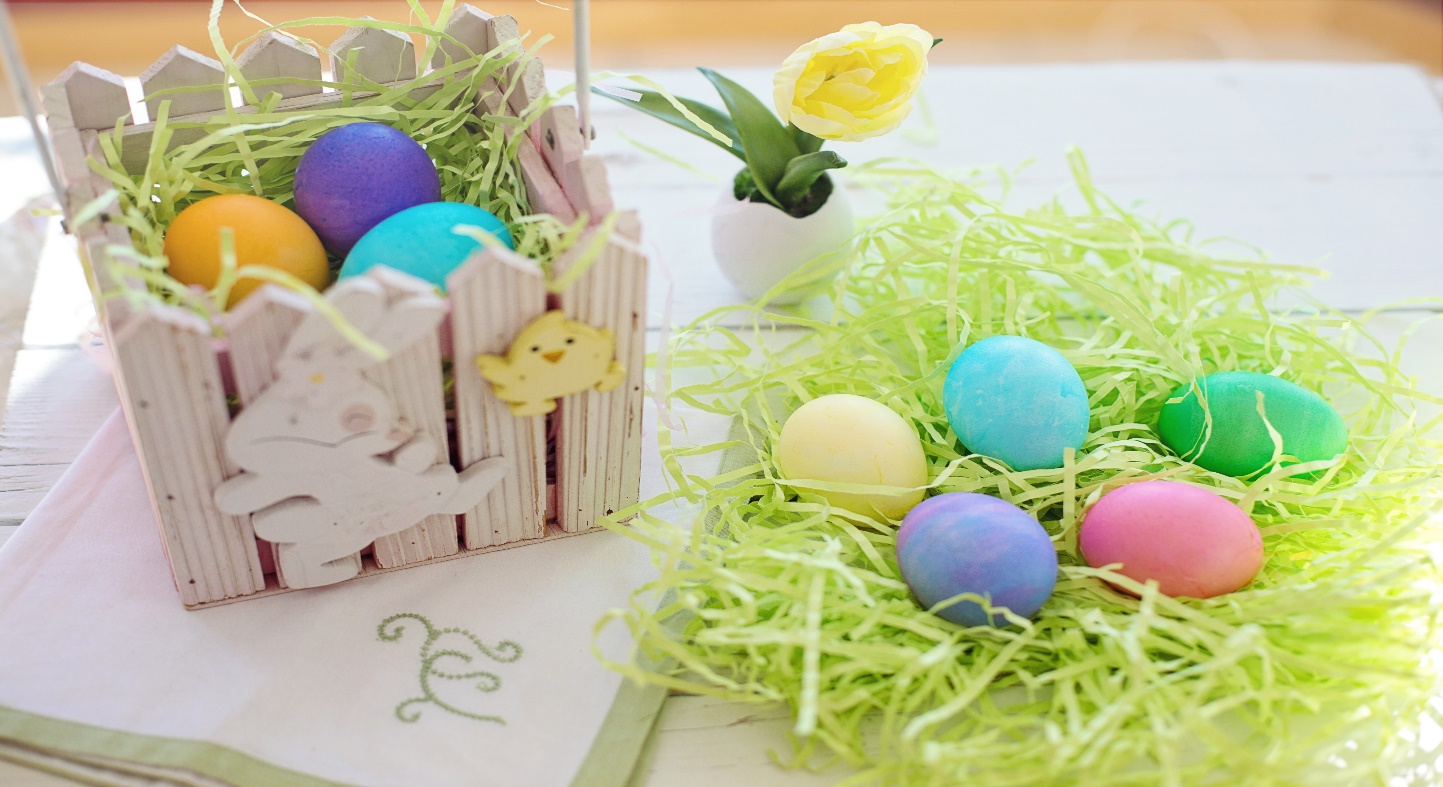 Smacznego jajka i mokrego dyngusa. Życzy,Nikola Jaksoń  